KOMISE TURISTIKY OV ČOS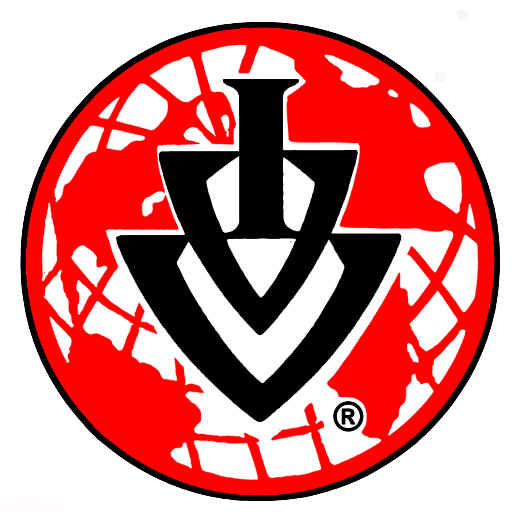 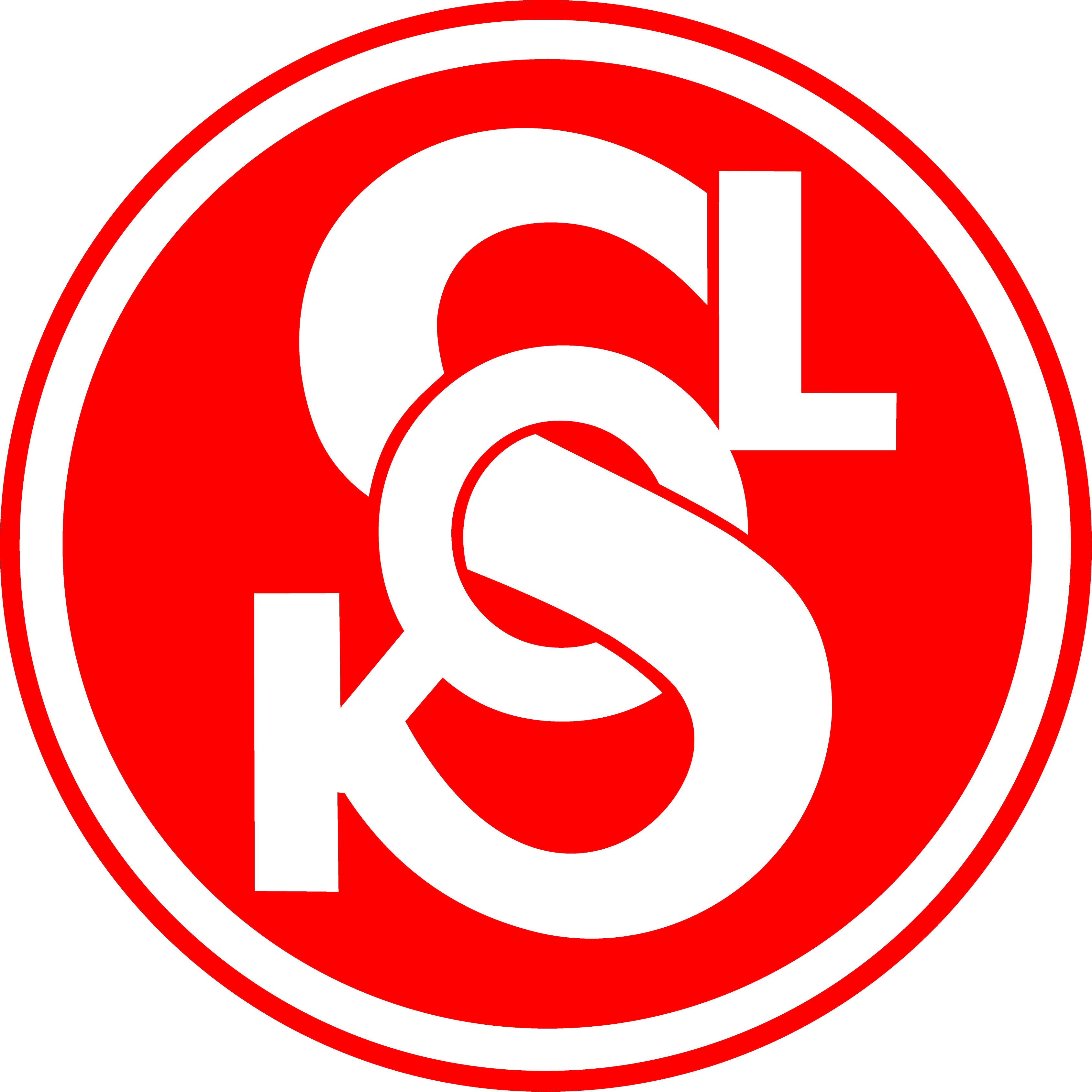 T. J. SOKOL DUCHCOV, ODDÍL TURISTIKYvás zvou                                     v  sobotu 20. 6. 2015 SOKOLSKÝ TURISTICKÝ SRAZv SASKÉM ŠVÝCARSKUOdjezd lodí z Děčína do Bad Schandau v 9,00 hodin. Předpokládaný příjezd do Bad Schandau v 11,00 hod. Odjezd lodi z Bad Schandau přes Schmilku do Děčína v 16,00 hodin. Předpokládaný příjezd v 19,00 hodin.  Při zpáteční cestě možnost menu na lodi v ceně 100 Kč (polévka + hlavní jídlo) – nutno objednat předem. Podrobnosti na Facebooku (odkaz na skupinu dole)Trasy:    7 km : Bad Schandau –Personen Aufzug –  Schrammsteinblick – Ostrau – Ostrauer Brücke –  Bad Schandau              12 km : Bad Schandau – Personen Aufzug – Schrammsteinblick – Falkenstein strase- Oberer Liebenweg – Hohe Liebe –                         .                                    Butterweg – podél říčky Křinice – Meilenstein – Lichtenhainer Wasserfall – Neur Wildenstein – Lichtenhainer                 .                            Waserfall         zpáteční cesta tramvají      je možné i obráceně            12 km : Bad Schandau – Personen Aufzug – Ostrau – Schrammsteinblick – Latengrund – Groses Schrammtor –                             .                                                           Elbleitenweg – Kleine Bastai – Kahntilke – Schmilka             16 km : Bad Schandau – Personen Aufzug – Ostrau – Schrammsteinblick –Latengrund –Groses Schrammtor – vyhlídka                       .                                                                                                                                               Schrammstein – Gratweg – Schrammsteinweg – Zurückesteig – Reitsteig – Groser Winterberg – Schmilka                     .                                                          LEHKÁ TRASA                                                  STŘEDNĚ TĚŽKÁ TRASA                                                      TĚŽKÁ TRASAStartovné : Plavba lodí Děčín – Bad Schandau - Děčín, Pamětní list, Pamětní razítko, razítko IVV …….                                                                  .                     Je nutné zaslat na uvedený email přihlášku a poté bude přidělen variabilní symbol a sděleno číslo účtu k zaplacení.                      .                        Při zaplacení do 30.4 2015 = 220 Kč (pro zájemce o menu + 100 Kč)                                                                                                                      .                                                                                                             .Při zaplacení do 31.5.2015 = 270 Kč (pro zájemce o menu + 100 Kč)                                                                                                                .                     .Při zaplacení do 15.6.2015 = 320 Kč (pro zájemce o menu + 100 Kč)                                                                                            .                                          Děti do 18 let sleva 20 Kč                                                                                                                                                                    .                                                                                                            Při zaplacení v Bad Schandau bez jízdy lodí = 80 Kč / 3 Eura  (beze slevy pro děti)                                                                   .                               Akce se koná v Německu, doporučujeme si sjednat cestovní pojištění.  Srazu se každý účastní na vlastní nebezpečí.                                                                                                        Doporučené spojení vlaky k odjezdu lodi v Děčíně :Karlovy Vary  4,48(O)  Klášterec n.O. 5,35(O) Chomutov 6,00(R)  Most 6,22(R)  Bílina 6,33(R)  Duchcov 6,40(R)  Teplice 6,50(R)  Ústí n.L 7,27(R) Děčín 7,43                                        Klášterec n.O. 6,16(O) Chomutov 6,38(O)  Most 7,02(O)  Bílina 7,14(O)  Duchcov 7,23(O) Teplice 7,35(O) Ústí n.L 7,58(O) Děčín 8,24Praha  6,30 (EC)(Hl.n.)  6,52 (R)(Mas.nádr.)   Kralupy n.Vlt.  7,18 (R)    Roudnice n. L. 7,43 (R)    Lovosice 7,58 (R)    Děčín  7,58 (EC)  8,31 (R) Liberec  6,28 (R)          Jablonné v Podj. 7,03 (R)       Mimoň 7,17 (R)        Česká Lípa  7,38 (R)         Benešov n.Pl. 8,00 (R)           Děčín  8,32 (R)  Informace : Dušan Petráš, Vrchlického 23, P.O.Box 3A, 419 01, Duchcov                        .                                       dusan.petras@centrum.cz  ,  tel.   603 496 389                                                                                    .                         https://www.facebook.com/groups/1039315132752490/                             